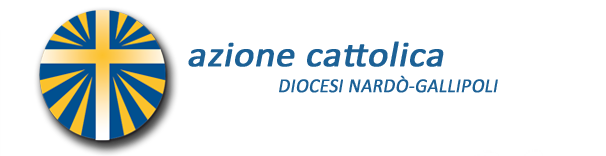 ASSEMBLEA ELETTIVA PARROCCHIALEPARROCCHIA:	_______________________________				CITTA’: ___________ (LE)Data 	____________ 2023ELENCO VOTANTI SETTORE ADULTI SETTORE GIOVANIFirma del delegato diocesano								Timbro della ParrocchiaCognome e nomeCognome e nomeCognome e nomeCognome e nomeCognome e nomeCognome e nomeCognome e nomeCognome e nomeCognome e nomeCognome e nomeCognome e nomeCognome e nomeCognome e nomeCognome e nomeCognome e nomeCognome e nome